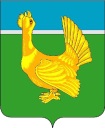 Администрация Верхнекетского районаПОСТАНОВЛЕНИЕВ связи с кадровыми изменениями, постановляю:1. Внести в постановление Администрации Верхнекетского района от 15.06.2011 №626 «О комиссии по предупреждению и ликвидации чрезвычайных ситуаций и обеспечению пожарной безопасности муниципального образования Верхнекетский район Томской области» изменения, изложив приложение 2 согласно приложению к настоящему постановлению.2. Опубликовать настоящее постановление в информационном вестнике Верхнекетского района «Территория», разместить на официальном сайте Администрации Верхнекетского района. 3. Настоящее постановление вступает в силу со дня его официального опубликования и распространяет свое действие на правоотношения, возникшие с 01 ноября 2021 года. Глава Верхнекетского района                                                                      С.А. Альсевич А.В. Бугровдело-2, прокуратура (Сенчукову А.Л.) - 1, ОМВД (Уласову В.А.) – 1, Бугров А.В. - 1, Никешкину С.А – 1, Люткевичу А.Г. – 1, Бурган С.А. – 1, Бармину А.А. – 1, Букалову И.А. -1, Белоярское городское посе-ление (Чехову С.В. – 1), ОНДиПР (Тарасову М.Н.) – 1, ПСЧ №3 (Вайтекунасу М.Р.) -1, ОПС №3 (Косолапову В.И.) – 1, Верхнекетское лесничество (Ковалькову И.С.) – 1, УРМИЗ (Толмачевой А.С.) - 1, ОГБУЗ «Верхнекетская РБ» (Чухлебову А.В.) -1, ГИМС (Добрынину А.С.) – 1, Верхнекетское авиаотделение (Князеву И.А.) - 1, ПХС 3 типа (Ковалькову А.С.) – 1, информационный вестник «Тер-ритория»-1.ПриложениеУтверждёнпостановлением АдминистрацииВерхнекетского районаот 01 ноября 2021 года №933СОСТАВкомиссии по предупреждению и ликвидациичрезвычайных ситуаций и обеспечению пожарной безопасности                     муниципального образования Верхнекетский район Томской области01 ноября 2021г.р.п. Белый ЯрВерхнекетского района Томской области                                       №933 О внесении изменений   в  постановление Администрации Верхнекетского района от 15.06.2011 № 626 «О комиссии по предупреждению и ликвидации               чрезвычайных ситуаций и     обеспечению   пожарной    безопасности      муниципального образования Верхнекетский  район Томской области»№ппФамилия, имя, отчествоДолжность№ служ.телефона12341АльсевичСветлана АлександровнаГлава Верхнекетского района – председатель комиссии2-17-372НикешкинСергейАлександровичЗаместитель Главы Верхнекетского района по промышленности, ЖКХ, строительству, дорожному комплексу и безопасности – заместитель председателя комиссии2-10-733ВайтекунасМаксимРомальдовичНачальник 18 ПСЧ 2 ПСО ФПС ГУ МЧС РОССИИ по Томской области   - заместитель председателя комиссии (по согласованию) 2-37-184Бугров Александр ВасильевичГлавный специалист по ГО и ЧС Администрации Верхнекетского района – секретарь комиссии2-14-84Члены комиссии:Члены комиссии:Члены комиссии:Члены комиссии:5Косолапов Владимир ИльичНачальник отряда № 3 противопожарной службы Томской области по Верхнекетскому району ОГУ «УГОЧСПБ ТО» (по согласованию)2-39-436ТарасовМаксимНиколаевичНачальник ОНД и ПР Верхнекетского района УНД и ПР ГУ МЧС России по Томской области (по согласованию)2-36-697Уласов ВладимирАлександровичНачальник отделения МВД России по Верхнекетскому району УМВД России по Томской области (по согласованию)2-15-828БукаловИванАлександровичЗаместитель начальника отдела ЖКХ Администрации Верхнекетского района2-20-449ЧеховСергей            ВикторовичГлава Белоярского городского поселения (по согласованию)2-21-8610ТолмачёваАлёнаСергеевнаНачальник Управления по распоряжению муниципальным имуществом и землей Администрации Верхнекетского района2-32-8511ЛюткевичАртемГеоргиевичНачальник отдела промышленности, транспорта исвязи Администрации Верхнекетского района2-14-8412ЧухлебовАлександр ВладимировичГлавный врач ОГБУЗ «Верхнекетская районная больница» (по согласованию)2-12-3813КовальковИванСергеевичПомощник  главного лесничего Верхнекетского лесничества – филиала ОГКУ «Томсклес» (по согласованию)2-11-7814ДобрынинАндрейСергеевичСтарший государственный инспектор по маломерным судам Верхнекетского инспекторского участка «Центр ГИМС ГУ МЧС России по Томской области» (по согласованию)тел:8-901-608-46-85 15Бурган СветланаАнатольевнаНачальник Управления финансов Администрации Верхнекетского района2-19-4016СенчуковАлексейЛеонидовичПрокурор  Верхнекетского района (по согласованию)2-18-3517БарминАлександрАндреевичНачальник юридической службы Администрации Верхнекетского района2-21-6218Князев Игорь АлександровичНачальник Верхнекетского авиаотделения ОГСБУ «Томская авиабаза» (по согласованию)2-13-5919Ковальков Алексей СергеевичНачальник Верхнекетской ПХС 3 типа ОГАУ  «Томсклесхоз» (по согласованию)2-13-59